«Мы верим, что сохраняя природу, мы сохраняем будущее наших поколений»Арина Медведева«Мы верим, что сохраняя природу, мы сохраняем будущее наших поколений» Чистый воздух – чистая прибыль. Такими простыми незамысловатыми словами выражалась экологическая политика русского государства. Известно, что первые Указы Николая I касались вывода всех промышленных предприятий, расположенных в центре столицы, за ее пределы. Особенно бережно к окружающей среде относились сибиряки. Известный деятель П. Словцов в своем знаменитом труде «Письма из Сибири» отмечал, что «… пока хвойные леса в тамошнем крае (Енисейской губернии) будут зеленеть, источники богатства этой земли не высохнут». «Дело охраны природы не то дело, о котором можно сказать: лучше поздно, чем никогда. В данном случае «поздно» равносильно «никогда».         А. БродскийОдной из актуальных проблем природоохранных организаций заключается в том, что в настоящее время нетронутых природных уголков становится меньше, а задача их сохранения становится все трудней.Воспитание экологического сознания человека возможно лишь через его практическое участие в изучении природного окружения и конкретную природоохранную деятельность.Цель: показать эколого-просветительскую деятельность природного парка «Ергаки» на примере работы эколого-оздоровительного лагеря Вольный город.Задачи: 1. Изучить познавательную литературу, освещающую эколого-просветительскую деятельность природного парка Ергаки.2. Дать оценку значимости сохранения природы парка Ергаки.Есть на земле много чудес, и одно из них, особенно выразительное, находится рядом с нами. Это место расположено в центре Западного Саяна и называется «Ергаки». Это место, где мощь дикой природы столкнулась с цивилизацией и сумела сохранить свою первозданность.Хребет Ергаки образовался еще в период Калидонской складчатости около 500 миллионов лет назад. По-древнетюркски Ергаки означает палец земли. Ергаки — природный парк Саяно-Шушенского государственного биосферного заповедника краевого значения, расположенный на юге Красноярского края (основан 5 апреля 2005 года). Площадь 342873 гектара. Живописный хребет Ергаки имеет протяженность с запада на восток около 80 километров, а максимальная ширина — 70 км. Горные вершины острые, многие труднодоступные, высотой более 2000 метров. Некоторые легенды рассказывают, что это — любимое место отдыха Богов на земле.Согласно самой распространенной легенде, Ергаки ни что иное, как центр Земли, на вершинах которого держится небо.      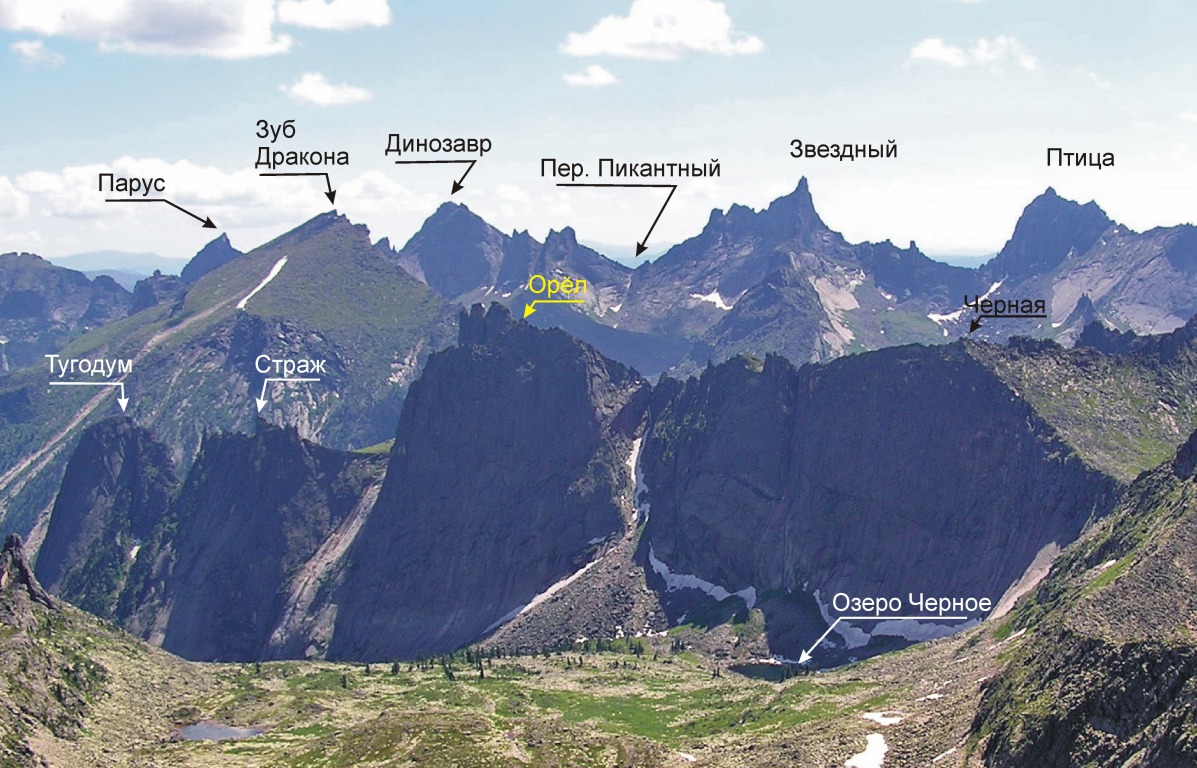 Саяны – совершенно особый по биологическому разнообразию регион.В растительности выделяются черневые (кедровники, пихтарники) и таежные (ельники, пихтарники) леса, редколесья, кустарниковые сообщества, тундры (кустарниковые, моховые и лишайниковые), луга (субальпийские и альпийские). Здесь можно увидеть более 30 видов редких растений, а на живописных лугах — полюбоваться многочисленными цветами купальниц, водосборов, фиалок. Одним из самых частых и ярких является башмачок, бадан толстолистный.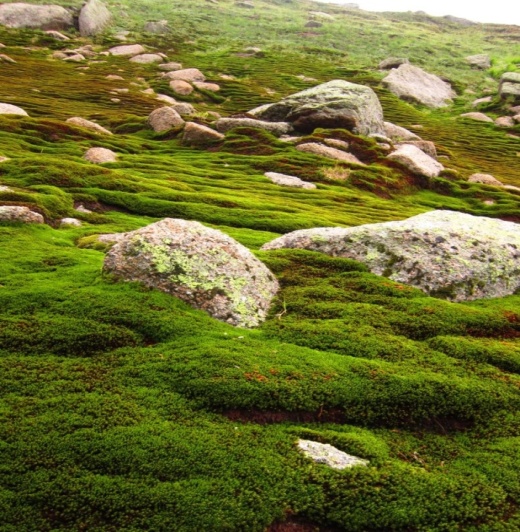 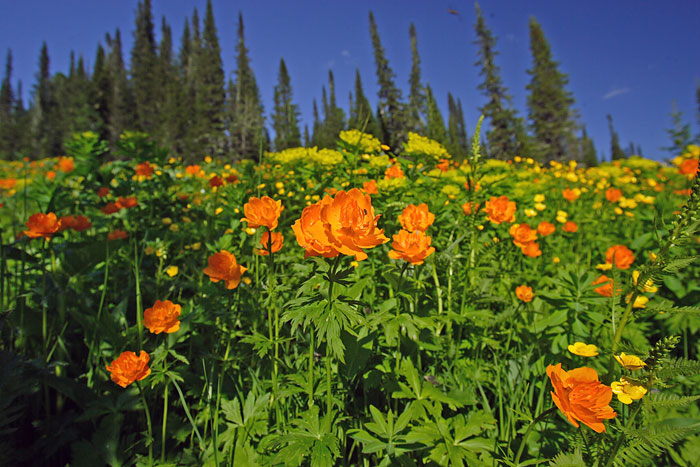 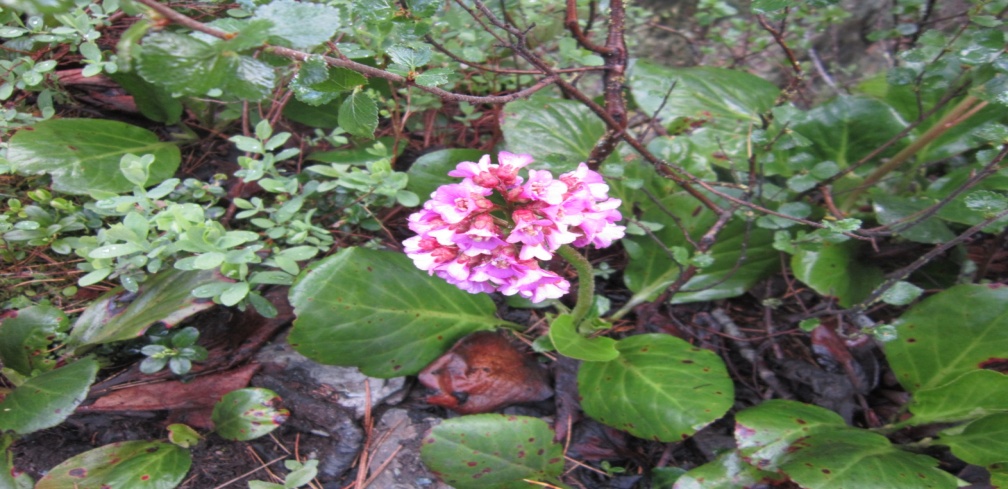 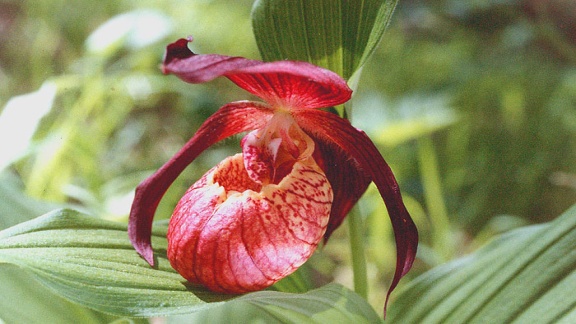 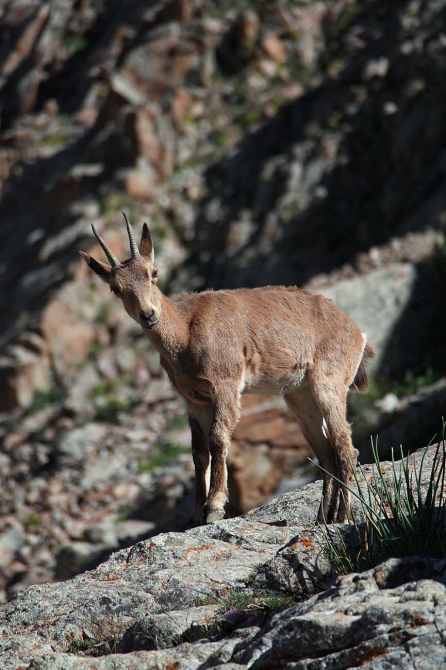 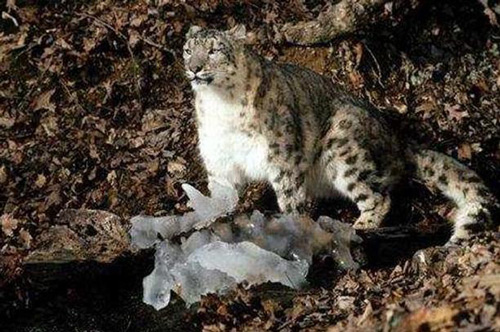 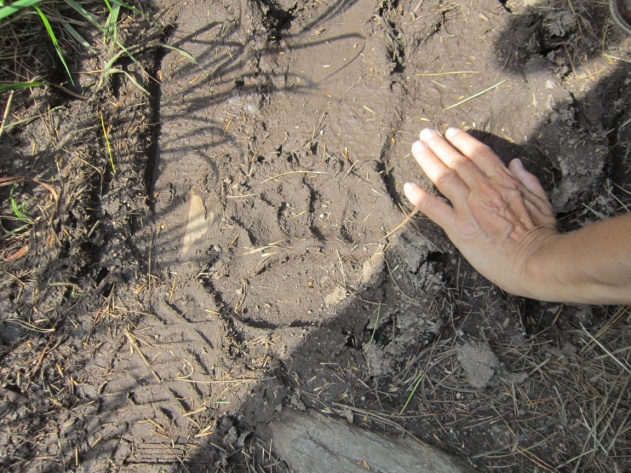 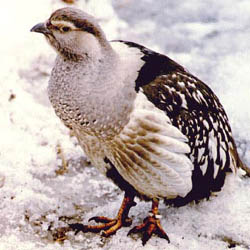 Под стать богатству растительности мир животных. В Ергаках обитают не только привычный медведь, соболь и рысь, но и редкостный горный орел – «теке», снежный барс, краснокнижный горный улар.В 2003 году Александром Хлопониным парк "Ергаки" был объявлен «Подарком Земле» – по проекту Всемирного фонда дикой природы (WWF) «Живая Планета». Эта программа создана, чтобы спасти от исчезновения редкие виды животных и растений. В мае 2005 года парк "Ергаки" стал сотым по счету в проекте, и Хлопонину принц-консорт Дании Хенрик, возглавляющий фонд, вручил сертификат «Хранитель Земли» в знак высокой оценки его вклада в сохранение природы планеты. Сегодня это особо охраняемая территория. Вся территория природного парка разделена на 4 функциональные зоны: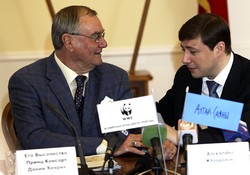 а) зона особой охраныб) рекреационно-туристическая зонав) зона традиционного природопользованияг) хозяйственная зона.Зона особой охраны природного парка занимает 54200 га (15,8%).Природный парк "Ергаки" - настоящая "жемчужина" Западного Саяна.Красоты этих древних гор любого человека могут очаровать раз и навсегда. Хребет Ергаки уже более тридцати лет привлекает внимание туристов со всей России и мира. В парке действуют около десятка туристических баз и летние палаточные лагеря. Режим охранной зоны национального парка способствует развитию экологического туризма, который сочетает в себе активный отдых и просвещение человека об окружающей его природе.        Главное правило посещения этой зоны – не навредить природе. Здесь нельзя рвать цветы, заготавливать лекарственные растения, собирать зоологические, ботанические коллекции и минералы, разводить костры, устраивать биваки, прокладывать тропы, кроме мест, специально отведенных для этого Дирекцией парка, и, конечно же, не мусорить.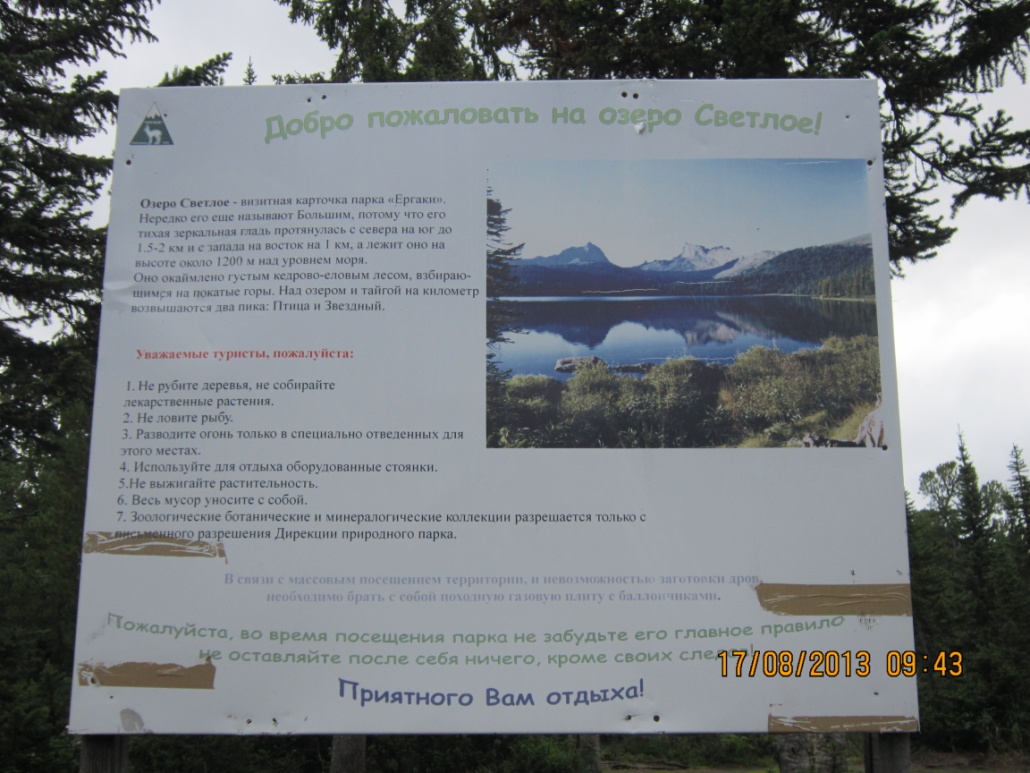      ЕРГАКИ СЛЫШАТНе рви цветов у скал высоких,Живых деревьев не ломай.Зверей не трогай быстроногих И птиц напрасно не пугай.Не жги костер - поранишь землю,Вдруг ветер – и пожар.Прислушайся – природа слышит,И каждый шаг твой, как удар.Я верю – заповеди этиТы будешь часто вспоминать.Ергаки ведь одни на свете, И только нам их охранять. Е. Чернобровкина    п.ТанзыбейТуристические маршруты проходят среди живописных ландшафтов с вековыми кедрами, альпийскими лугами, причудливыми горными пиками, водопадами и горными речками. Массовое прохождение туристов по наиболее популярным маршрутам парка ведёт к деградации природной среды.Одно из главных украшений Ергаков - озеро Светлое.Оно окаймлено густым кедрово-еловым лесом, взбирающимся на покатые горы, над которыми возвышаются два пика - Птица и Звездный. Озеро «Светлое» расположено в котловине бывшего карового ледника. Глубина озера 48 метров.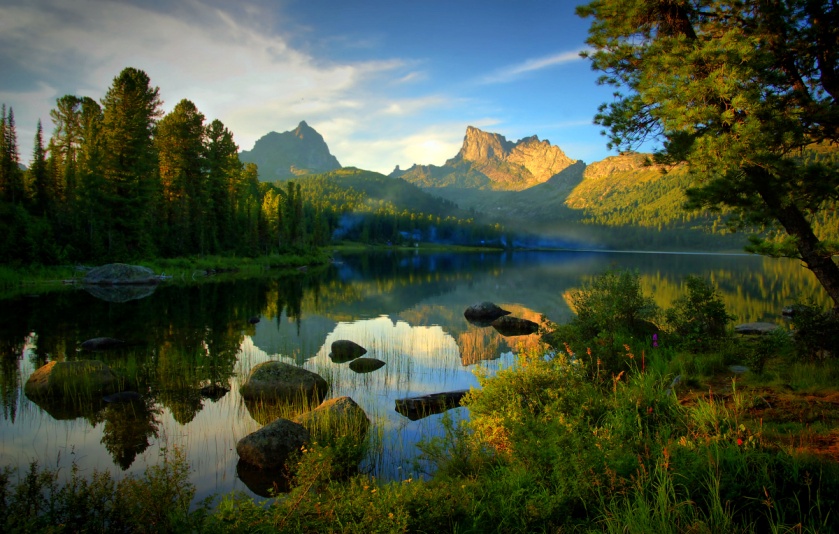 На берегу озера Светлое организован палаточный эколого-оздоровительный лагерь Вольный город.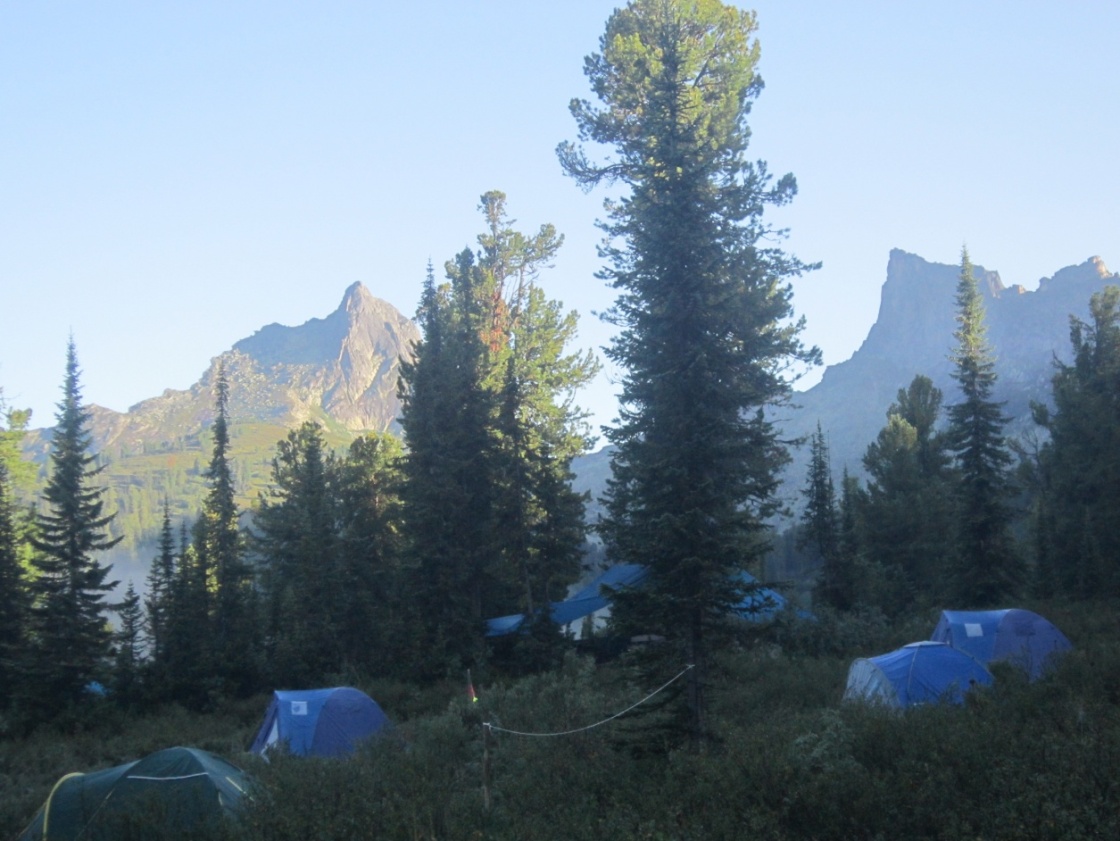 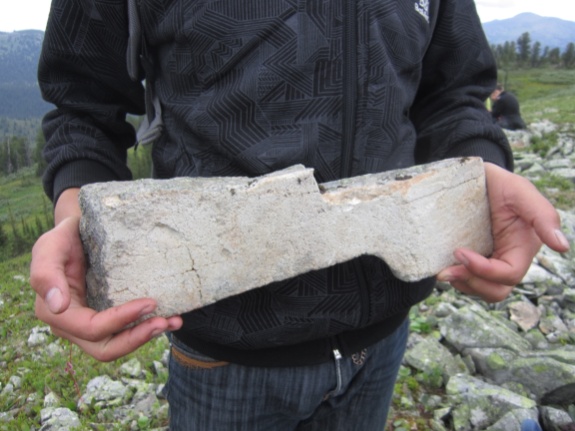 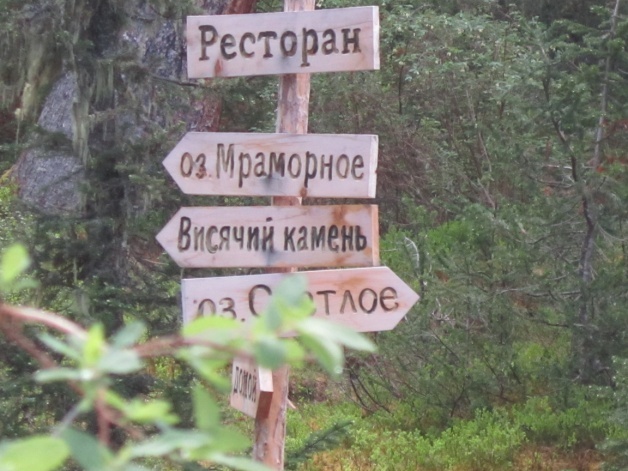 Совместно с эколого-туристическим клубом «Ергаки» на берегу озера возведены настилы под палатки, столовая с кухней, беседка, туалеты, оборудованы душевые. Таким образом, рекреационный объект, испытывающий значительную нагрузку, отвечает экологическим и санитарным нормам. Основной задачей инструкторов данного лагеря не только провести туристов по экологическим маршрутам, но и познакомить с геологическим происхождением Ергаков, растительным и животным миром природного парка, историей туристского освоения, современными тенденциями развития и проблемами этой территории.                              Символ парка - логотип c изображением кабарги. Кабарга - самый мелкий и единственный безрогий представитель копытных фауны России. В 30-х годах прошлого столетия численность кабарги на территории еще не существующего тогда природного парка «Ергаки» достигала четырех – семи зверей на 1км². Уже в 90-х годах ситуация изменилась. Это беззащитное существо оказалось под прицелом браконьеров. И сейчас, в наши дни кабарга – вид, нуждающийся в особом внимании к его состоянию в природной среде. Именно поэтому эмблемой природного парка «Ергаки» является кабарга, как символ возрождения. 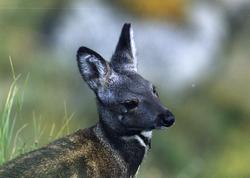 Нетронутых природных уголков на земле остается на земле все меньше и меньше. Ничего не растёт просто так,Потому не сломай без потребыОдиноко торчащий сорняк,Прославляющий землю и небо.                    (Иеромонах Роман)                          «… и только Россия еще способна сегодня потрясти богатством своего природного наследия. Сберечь эту удивительную природу – вот шанс выжить будущим поколениям…»    (Его величество принц Филипп, почетный президент Всемирного фонда дикой природы).Источники:http://www.liveinternet.ru/community/2412820/post73441761/http://ergaki-travel.ucoz.ru/index/ergaki_zhemchuzhina_sajan/0-23http://yandex.ru/images/search?http://www.ergaki-park.ru/192/193/207.htmlБыков А.П. Ергаки, которые мы увидели и полюбили.- Красноярск, ООО «Знак»,2013.-110с.Фотографии из личного альбома.